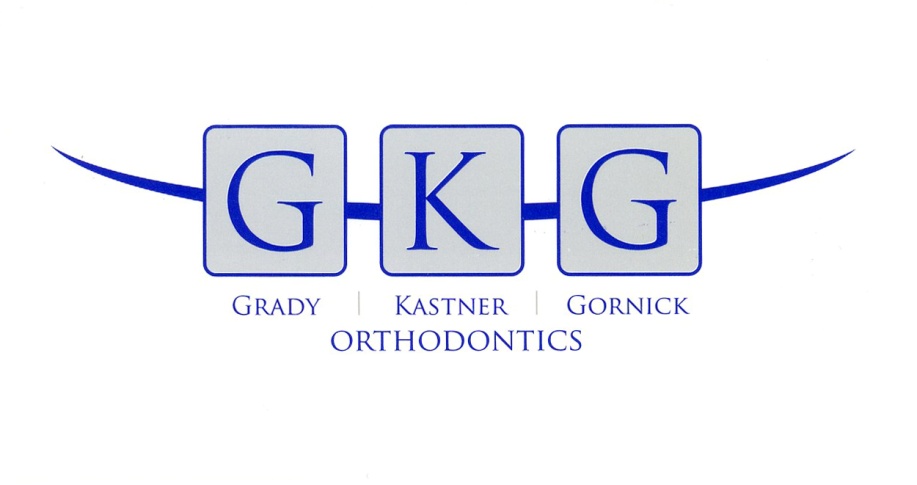 GKG Orthodontics
“EMBRACE YOUR SMILE”
Scholarship Essay	    JOHN MARSHALL GRADY, DMD         
			DAN E. KASTNER, DMD
		MATTHEW C. GORNICK, DMD, MDSPractice Limited to Orthodontics
Invisalign Specialists1000 BROOKTREE ROAD  •  SUITE 200  •  WEXFORD, PA 15090 www.gkgortho.com	   office@gkgortho.com (724) 935-9222     Fax (724) 935-9241 sponsors     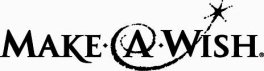 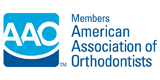 EMBRACE YOUR SMILE
GKG Orthodontics Scholarship Essay Competition Guidelines:This one time scholarship of $1000 was established to recognize an individual with a potential to excel and become a contributing member of our community. The information below highlights the requirements to be considered for this unique scholarship. Please be sure to fully complete this application, attach your essay and any other information you feel may be helpful to our decision. Eligibility:Graduating high school seniorMust be a current or past patient of Grady, Kastner & Gornick OrthodonticsUS Citizen or permanent immigrantCumulative state GPA of at least 3.0SAT score of 800 or above or ACT score of 18 or aboveLetter of acceptance to a community college, vocational-technical, private or public educational institution in our out of the state of PennsylvaniaApplication:Copy of GPA, SAT and/or ACT results	Letter of reference from a member of the administration or educational staff at your schoolA one page essay titled “Embrace Your Smile”Copy of letter of acceptance from school of your choiceSubmission Information:Application must be postmarked by April 30, 2020All scholarship entries will be considered for use on our website and Facebook, Twitter & Instagram accountsMail or hand deliver to: 
	GKG Orthodontics Scholarship Essay Competition
	Attn: Melissa Herbinko
	1000 Brooktree Road, STE 200
	Wexford, PA 15090EMBRACE YOUR SMILE
GKG Orthodontics Scholarship Essay Competition Application:Applicant Name: ________________________________________________________________________________Permanent Address: _____________________________________________________________________________Phone Number: ___________________________	Alternate Phone Number: ____________________________GPA: ___________________________________	High School Name: __________________________________	
Activities: __________________________________________________________________________________________________________________________________________________________________________________________________________________________________________________________________________________________________________________________________________________________________________________________________________________________________________________________________________________Honors: ____________________________________________________________________________________________________________________________________________________________________________________________________________________________________________________________________________________________________________________________________________________________________________________________________________________________________________________________________________________Ambitions: _________________________________________________________________________________________________________________________________________________________________________________________________________________________________________________________________________________________________________________________________________________________________________________________________________________________________________________________________________________